Wo sind denn die Blätter hin – Recycling im Untergrund? (M5b)**Schneide die Abbildungen des Laubabbaus aus und bringe sie in die richtige Reihenfolge! Beginne mit dem abfallenden Laubblatt.Beschreibe kurz, was in den einzelnen Stadien passiert und wer dafür verantwortlich ist. Nutze dazu dein Schulbuch S. XXX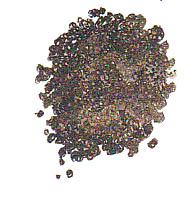 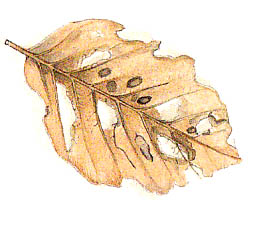 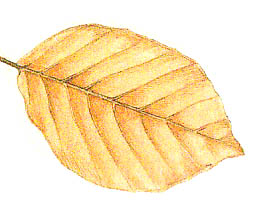 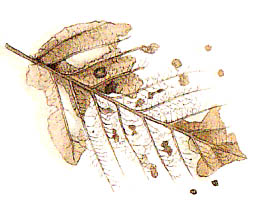 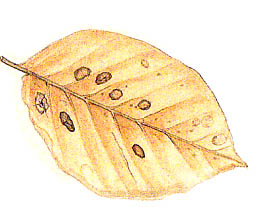 